INDICAÇÃO Nº 1639/2021  Ementa: Corte de mato –Bairro Jardins Nova Palmares IISr. Presidente:	O vereador Thiago Samasso solicita que seja encaminhado a Excelentíssima Sra. Prefeita Municipal a seguinte indicação: Corte de mato, sito à Rua Dezessete, na esquina com a Rua Dez, Bairro Jardins Nova Palmares II.JUSTIFICATIVA:Conforme foto anexa enviada por moradores, estivemos no local e constatamos que há necessidade de corte de mato alto, que impossibilita o tráfego de pedestres e traz riscos de proliferação de animais peçonhentos, sendo necessárias as devidas providências.Valinhos, 17 de Agosto de 2021.___________________THIAGO SAMASSOVereador - PSD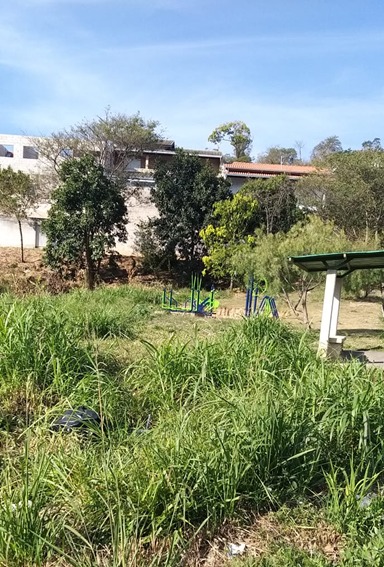 